TRENING SOCIJALNIH VJEŠTINASOCIJALNA PEDAGOGINJA: VLATKA ŠTEINGLIN KOVAČIME I PREZIME UČENIKA:  M.Š.DATUM: 17.4.2020.AKTIVNOST: U ŠKOLI SMO PUNO PUTA RAZGOVARALI O ŠTETNOSTI PIJENJA ALKOHOLA. SIGURNO SI O TOME ČUO I NA TELEVIZIJI I OD DRUGIH OSOBA. ALKOHOL IZAZIVA MNOGE BOLESTI. SJETI SE (MOŽE TI POMOĆI BRAT ILI SESTRA) NA ŠTO SVE ŠTETNO UTJEČE PIJENJE ALKOHOLA. CRVENOM BOJOM OBOJI DIJELOVE TIJELA  NA KOJE ALKOHOL ŠTETNO UTJEČE.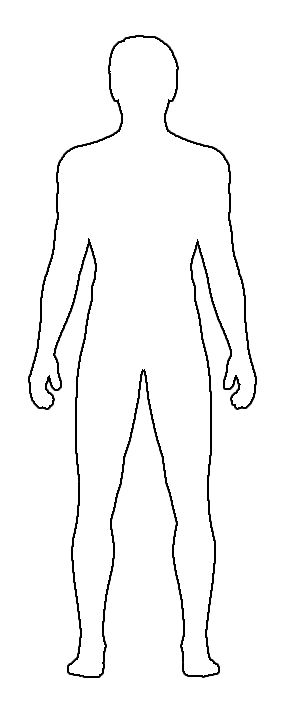 